Western Australia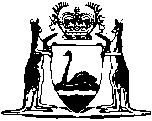 State Trading Concerns Act 1916State Trading Concerns (Authorisation) Regulations 1998Western AustraliaState Trading Concerns (Authorisation) Regulations 1998Contents1.	Citation	12.	Prescribed financial entities (Act s. 4A(2)(a))	13.	Prescribed activities by financial entities (Act s. 4A(2)(b))	14.	Prescribed statutory corporations (Act s. 4B(2))	15.	Prescribed activities by statutory corporations (Act s. 4B(2))	1Schedule 1Part 1 — Prescribed financial entities (regulation 2)Part 2 — Prescribed activities (regulation 3)Schedule 2Part 1 — Prescribed statutory corporations (regulation 4)Part 2 — Prescribed activities (regulation 5)Notes	Compilation table	14	Uncommenced provisions table	19Defined termsState Trading Concerns Act 1916State Trading Concerns (Authorisation) Regulations 19981.	Citation 		These regulations may be cited as the State Trading Concerns (Authorisation) Regulations 1998.2.	Prescribed financial entities (Act s. 4A(2)(a)) 		The financial entities set out in Schedule 1 Part 1 are prescribed financial entities for the purposes of section 4A(2)(a) of the Act.3.	Prescribed activities by financial entities (Act s. 4A(2)(b)) 		The activities set out in Schedule 1 Part 2 are prescribed activities for the financial entities to which they relate, for the purposes of section 4A(2)(b) of the Act.4.	Prescribed statutory corporations (Act s. 4B(2))		The statutory corporations set out in Schedule 2 Part 1 are prescribed statutory corporations for the purposes of section 4B(2) of the Act.	[Regulation 4 inserted: Gazette 18 Feb 2000 p. 916.]5.	Prescribed activities by statutory corporations (Act s. 4B(2))		The activities set out in Schedule 2 Part 2 are prescribed activities for the prescribed statutory corporations to which they relate, for the purposes of section 4B(2) of the Act.	[Regulation 5 inserted: Gazette 18 Feb 2000 p. 916.]Schedule 1 	[Heading inserted: Gazette 31 Aug 1999 p. 4261.]Part 1 — Prescribed financial entities (regulation 2)	[Heading inserted: Gazette 31 Aug 1999 p. 4261.]Commissioner for Equal Opportunity Department of Communities Department for Planning and Infrastructure 2Department of Consumer and Employment Protection 3Department of Environment and Conservation 4Department of FinanceDepartment of Fire and Emergency ServicesDepartment of Fisheries 5Department of Health Department of Industry and Resources 6 Department of Culture and the Arts 7 Department of Premier and Cabinet Department of the Attorney General 8Department of the State Heritage Office 9Department of TransportDepartment of Water 10Mental Health CommissionOffice of the Auditor GeneralPublic Sector Commission Western Australia Police Service[Part 1 inserted: Gazette 31 Aug 1999 p. 4261; amended: Gazette 21 Jan 2000 p. 346; 18 Feb 2000 p. 916 (correction: Gazette 29 Feb 2000 p. 996); 5 May 2000 p. 2140; 3 Nov 2000 p. 6109; 7 Jun 2002 p. 2733; 9 Aug 2002 p. 3856; 12 Nov 2002 p. 5468; 3 Jan 2003 p. 12; 13 Jun 2003 p. 2118; 30 Sep 2003 p. 4259; 24 Oct 2003 p. 4500; 19 Mar 2004 p. 916 and 917; 23 Mar 2004 p. 979; 1 Oct 2004 p. 4285; 15 Jul 2005 p. 3303-4; 12 Aug 2005 p. 3657; 22 Dec 2006 p. 5810; 13 Jul 2007 p. 3455; 23 May 2008 p. 1994; 26 Feb 2010 p. 819; 11 Feb 2011 p. 506; 23 Sep 2011 p. 3821; 29 Jun 2012 p. 2965; 18 Dec 2012 p. 6599; 19 Feb 2013 p. 998; 10 May 2013 p. 1938; 15 Sep 2015 p. 3785; 31 Aug 2018 p. 3048.]Part 2 — Prescribed activities (regulation 3)	[Heading inserted: Gazette 31 Aug 1999 p. 4261.]Commissioner for Equal Opportunity	The provision by the Commissioner for Equal Opportunity of training services related to promoting the objects of the Equal Opportunity Act 1984.Department for Planning and Infrastructure 2	The provision by the Department for Planning and Infrastructure (in the State or elsewhere) of goods, information, or intellectual property relating to transport matters.Department of Communities	The sale by the Department of Communities of goods, information or intellectual property, relating to community development.	The provision or sale by the Department of Communities of advertising opportunities or opportunities having a purpose similar to advertising.	The provision by the Department of Communities of training, management or advisory services, relating to community development.Department of Consumer and Employment Protection 3	The provision by the Department of Consumer and Employment Protection — 	(a)	of services to overseas clients, including training, and services of a technical, educational, managerial and advisory nature;	(b)	generally, of goods, information and intellectual property, and of services, relating to consumer protection matters;	(c)	of goods (including technical and safety publications), information and intellectual property relating to technical and safety issues in the energy industry;	(d)	specifically, of — 	(i)	intellectual property; and 	(ii)	the sale or provision of advertising opportunities, or opportunities having a purpose similar to advertising,		relating to Worksafe Western Australia.Department of Environment and Conservation 4	The provision by the Department of Environment and Conservation of goods, information or intellectual property, scientific, technical, educational, training, management or advisory services relating to activities it carries out.	The provision or sale by the Department of Environment and Conservation of advertising opportunities, or opportunities having a purpose similar to advertising in relation to its activities.Department of Finance	The provision by the Department of Finance of — 	(a)	goods, information or intellectual property; and	(b)	scientific, technical, educational, training, management or advisory services,	relating to services provided by, or activities carried out by, the Department of Finance.Department of Fire and Emergency Services	The provision by the Department of Fire and Emergency Services of advertising opportunities, by means of arrangements under which property of that department specified in the arrangements may be used for the display of advertising, in return for money or goods.Department of Fisheries 5	The sale by the Department of Fisheries of publications relating to fisheries matters.	The provision or sale by the Department of Fisheries of advertising opportunities, or opportunities having a purpose similar to advertising.	The provision or sale by the Department of Fisheries of physical resources, information, intellectual property, scientific, technical, educational, training, management or advisory services to the Commonwealth Government or the private sector (whether in Australia or overseas).Department of Health	The provision by the Department of Health of goods, information or intellectual property relating to health matters.Department of Industry and Resources 6	The sale, leasing or licensing of intellectual property or software that is or has been developed by the Department of Industry and Resources.	The provision of management, advisory and training services relating to activities developed or currently carried out, by the Department of Industry and Resources.	The provision by the Department of Industry and Resources of advertising opportunities, or opportunities having a purpose similar to advertising, in relation to its activities.Department of Culture and the Arts 7	Participation in the marketing, licensing and sale of intellectual property associated with a grants administration system developed primarily to administer the arts funding division of the Department.	Participation in the licensing and sale of intellectual property associated with any multimedia productions, developed by the Department either singly or jointly, that relate to the subjects of culture or the arts.Department of Premier and Cabinet	The provision by the Department of Premier and Cabinet of —	(a)	goods, information, or intellectual property; or	(b)	training, management, or advisory services; or	(c)	advertising opportunities, or opportunities to participate in arrangements having a purpose similar to advertising.Department of the Attorney General 8	The provision by the Department of the Attorney General of — 	(a)	goods, information or intellectual property; and	(b)	scientific, technical, educational, training, management or advisory services,	relating to services provided by, or activities carried out by, the Department of the Attorney General.Department of the State Heritage Office 9	The provision by the Department of the State Heritage Office of — 	(a)	goods, information or intellectual property; and	(b)	scientific, technical, educational, training, management or advisory services,	relating to Fremantle Prison.Department of Transport	The provision or sale by the Department of Transport of advertising opportunities, or opportunities to participate in arrangements in the nature of advertising or having a purpose similar to advertising, in relation to its activities.Department of Water 10	The provision by the Department of Water of — 	(a)	goods, information or intellectual property; and	(b)	scientific, technical, educational, training, management or advisory services; and	(c)	advertising opportunities, or opportunities to participate in arrangements in the nature of advertising or having a purpose similar to advertising,	relating to activities carried out by the Department of Water.Mental Health Commission	The provision by the Mental Health Commission of —	(a)	goods, information, or intellectual property, relating to mental health; and	(b)	advertising opportunities, or opportunities to participate in arrangements in the nature of advertising or having a purpose similar to advertising, relating to mental health.Office of the Auditor General	The provision by the Office of the Auditor General of information or intellectual property, and training, management or advisory services, relating to auditing, and other activities developed, or currently carried out, by the Office of the Auditor General.Public Sector Commission	The provision by the Public Sector Commission of — 	(a)	training services; or	(b)	advertising opportunities, or opportunities to participate in arrangements having a purpose similar to advertising.Western Australia Police Service	The provision by the Western Australia Police Service of goods, information or intellectual property, technical, educational, training, management or advisory services relating to services provided by or activities carried out by Western Australia Police Service.[Part 2 inserted: Gazette 31 Aug 1999 p. 4261-3; amended: Gazette 21 Jan 2000 p. 346; 18 Feb 2000 p. 916 (correction: Gazette 29 Feb 2000 p. 996); 5 May 2000 p. 2140; 3 Nov 2000 p. 6109; 5 Jan 2001 p. 126; 7 Jun 2002 p. 2733; 9 Aug 2002 p. 3856; 12 Nov 2002 p. 5468; 3 Jan 2003 p. 12; 13 Jun 2003 p. 2118-19; 30 Sep 2003 p. 4259; 24 Oct 2003 p. 4500; 19 Mar 2004 p. 916 and 917; 23 Mar 2004 p. 979; 1 Oct 2004 p. 4285; 15 Jul 2005 p. 3303 and 3304; 12 Aug 2005 p. 3657; 15 Nov 2005 p. 5620; 17 Mar 2006 p. 1028; 22 Dec 2006 p. 5810; 13 Jul 2007 p. 3455; 23 May 2008 p. 1994-5; 26 Feb 2010 p. 819; 11 Feb 2011 p. 506; 23 Sep 2011 p. 3821; 29 Jun 2012 p. 2965-6; 18 Dec 2012 p. 6599; 19 Feb 2013 p. 998; 10 May 2013 p. 1938-9; 15 Sep 2015 p. 3785; 31 Aug 2018 p. 3048.]Schedule 2[r. 4, 5]	[Heading inserted: Gazette 18 Feb 2000 p. 917.]Part 1 — Prescribed statutory corporations (regulation 4)	[Heading inserted: Gazette 18 Feb 2000 p. 917.]Botanic Gardens and Parks AuthorityChemistry Centre (WA)Commissioner of Main RoadsDisability Services CommissionFES Ministerial BodyMetropolitan Cemeteries BoardPerth Theatre Trust Small Business Development CorporationSwan River TrustThe Western Australian Government Railways Commission 11Western Australian Sports Centre TrustWheatbelt Development CommissionWorkCover Western Australia Authority[Part 1 inserted: Gazette 18 Feb 2000 p. 917; amended: Gazette 20 Feb 2001 p. 1085; 22 Feb 2002 p. 766; 26 Feb 2002 p. 787; 3 Jan 2003 p. 12-13; 28 Mar 2003 p. 985; 1 Jul 2003 p. 2664; 28 Oct 2003 p. 4530; 15 Jul 2005 p. 3305; 13 Jul 2007 p. 3455; 23 May 2008 p. 1995; 26 Feb 2010 p. 817; 3 Aug 2010 p. 3568; 1 Oct 2010 p. 5077; 8 Nov 2011 p. 4677; 19 Feb 2013 p. 999; 5 May 2015 p. 1597; 24 Jun 2016 p. 2345.]Part 2 — Prescribed activities (regulation 5)	[Heading inserted: Gazette 18 Feb 2000 p. 917.]Botanic Gardens and Parks Authority	The provision by the Botanic Gardens and Parks Authority of scientific, technical, educational, training, management or advisory services relating to the functions of the Botanic Gardens and Parks Authority.Chemistry Centre (WA)	The provision by the Chemistry Centre (WA) of scientific support (primarily chemistry based) to industry and to the public.	In this item —	scientific support includes —	(a)	providing analytical information; and	(b)	providing expert advice and expert evidence; and	(c)	solving problems; and	(d)	carrying out investigative and applied research projects.Commissioner of Main Roads	The provision by the Commissioner of Main Roads of — 	(a)	goods (including technical publications), information or intellectual property, relating to the functions of the Commissioner; or	(b)	advertising opportunities, or opportunities having a purpose similar to advertising, by means of entering into arrangements under which advertising may be displayed on or above highways and main roads.Disability Services Commission	The sale, leasing or licensing by the Disability Services Commission of goods, information, publications or intellectual property relating to disability services.	The provision or sale by the Disability Services Commission of advertising opportunities or opportunities having a purpose similar to advertising, relating to disability services.	The provision by the Disability Services Commission of educational, training, management or advisory services relating to disability services.FES Ministerial Body	The provision by the FES Ministerial Body (as established by the Fire and Emergency Services Act 1998 section 5) of advertising opportunities, by means of arrangements under which property of the FES Ministerial Body specified in the arrangements may be used for the display of advertising, in return for money or goods.Metropolitan Cemeteries Board	The provision by the Metropolitan Cemeteries Board of — 	(a)	the cemetery renewal manual and records system and enhancements of the manual or system; and	(b)	scientific, technical, educational, training, management or advisory services relating to cemetery management services; and	(c)	advertising opportunities on the Board’s property.Perth Theatre Trust	The provision by the Perth Theatre Trust of management services relating to the issue and sale of admission tickets for events at a venue that is not a theatre as defined in the Perth Theatre Trust Act 1979 section 3(1).Small Business Development Corporation	The provision by Small Business Development Corporation of  — 	(a)	goods, information, or intellectual property developed by the Corporation; or	(b)	scientific, technical, educational, training, management, or advisory services; or	(c)	advertising opportunities.Swan River Trust 	The provision by the Swan River Trust of  — 	(a)	goods, information or intellectual property relating to the functions of the Trust; or	(b)	scientific, technical, educational, training, management or advisory services relating to the functions of the Trust; or	(c)	advertising opportunities or opportunities to participate in arrangements in the nature of advertising or having a purpose similar to advertising in connection with the functions of the Trust.The Western Australian Government Railways Commission 11	The provision (in the State or elsewhere) by The Western Australian Government Railways Commission of training, management, or advisory services.Western Australian Sports Centre Trust	The provision by the Western Australian Sports Centre Trust of — 	(a)	goods, information or intellectual property relating to the functions of the Trust; or	(b)	scientific, technical, educational, training, management or advisory services relating to the functions of the Trust; or	(c)	advertising opportunities or opportunities to participate in arrangements in the nature of advertising or having a purpose similar to advertising in connection with the functions of the Trust.Wheatbelt Development Commission	The provision by the Wheatbelt Development Commission of — 	(a)	goods, information or intellectual property developed by the Commission; or	(b)	scientific, technical, educational, training, management or advisory services; or	(c)	advertising opportunities.WorkCover Western Australia Authority	The sale, leasing or licensing by the WorkCover Western Australia Authority of intellectual property or software that is, or has been, developed to meet the operational requirements of the WorkCover Western Australia Authority.[Part 2 inserted: Gazette 18 Feb 2000 p. 917; amended: Gazette 20 Feb 2001 p. 1085; 22 Feb 2002 p. 766; 26 Feb 2002 p. 788; 3 Jan 2003 p. 13; 28 Mar 2003 p. 986; 1 Jul 2003 p. 2664; 28 Oct 2003 p. 4530-1; 15 Jul 2005 p. 3305; 13 Jul 2007 p. 3455; 23 May 2008 p. 1995; 26 Feb 2010 p. 818; 3 Aug 2010 p. 3568; 1 Oct 2010 p. 5077; 8 Nov 2011 p. 4677; 19 Feb 2013 p. 999; 5 May 2015 p. 1597; 24 Jun 2016 p. 2345.]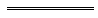 NotesThis is a compilation of the State Trading Concerns (Authorisation) Regulations 1998 and includes amendments made by other written laws. For provisions that have come into operation, and for information about any reprints, see the compilation table. For provisions that have not yet come into operation see the uncommenced provisions table.Compilation tableUncommenced provisions tableTo view the text of the uncommenced provisions see Subsidiary legislation as made on the WA Legislation website.1	Footnote no longer required.2	Under the Alteration of Statutory Designations Order 2017 cl. 6, a reference in any law to the Department for Planning and Infrastructure is to be read and construed as a reference to the relevant successor unless the context of the reference requires otherwise.  In cl. 6 — 	relevant successor means — 	(a)	the Department of Planning, Lands and Heritage if the reference to be read and construed relates to a function, office or other matter that on 1 July 2017 becomes a function of, office in or other matter relating to that department; or	(b)	the Department of Primary Industries and Regional Development if the reference to be read and construed relates to a function, office or other matter that on 1 July 2017 becomes a function of, office in or other matter relating to that department; or	(c)	the Department of Transport if the reference to be read and construed relates to a function, office or other matter that on 1 July 2009 became a function of, office in or other matter relating to that department.3	Under the Public Sector Management Act 1994 the designation of the Department of Consumer and Employment Protection was altered to the Department of Commerce (see Gazette 2 Jan 2009 p. 8). 	Under the Alteration of Statutory Designations Order 2017 cl. 3, a reference in any law to the Department of Commerce is to be read and construed as a reference to the relevant successor unless the context of the reference requires otherwise. In cl. 3 — 	relevant successor means —	(a)	the Department of Jobs, Tourism, Science and Innovation if the reference to be read and construed relates to a function, office or other matter that on 1 July 2017 becomes a function of, office in or other matter relating to that department; or	(b)	the Department of Mines, Industry Regulation and Safety if the reference to be read and construed relates to a function, office or other matter that on 1 July 2017 becomes a function of, office in or other matter relating to that department.4	Under the Alteration of Statutory Designations Order 2017 cl. 4, a reference in any law to the Department of Environment and Conservation is to be read and construed as a reference to the Department of Biodiversity, Conservation and Attractions unless the context of the reference requires otherwise.5	Under the Alteration of Statutory Designations Order 2017 cl. 8, a reference in any law to the Department of Fisheries is to be read and construed as a reference to the Department of Primary Industries and Regional Development unless the context of the reference requires otherwise.6	Under the Alteration of Statutory Designations Order 2017 cl. 8, a reference in any law to the Department of Industry and Resources is to be read and construed as a reference to the Department of Mines, Industry Regulation and Safety unless the context of the reference requires otherwise.7	Under the Alteration of Statutory Designations Order 2017 cl. 8, a reference in any law to the Department of Culture and the Arts is to be read and construed as a reference to the Department of Local Government, Sport and Cultural Industries unless the context of the reference requires otherwise.8	Under the Alteration of Statutory Designations Order 2017 cl. 8, a reference in any law to the Department of the Attorney General is to be read and construed as a reference to the Department of Justice unless the context of the reference requires otherwise.9	Under the Alteration of Statutory Designations Order 2017 cl. 8, a reference in any law to the Department of the State Heritage Office is to be read and construed as a reference to the Department of Planning, Lands and Heritage unless the context of the reference requires otherwise.10	Under the Alteration of Statutory Designations Order 2017 cl. 8, a reference in any law to the Department of Water is to be read and construed as a reference to the Department of Water and Environmental Regulation unless the context of the reference requires otherwise.11	The Western Australian Government Railways Commission no longer exists. Its successor is the Public Transport Authority of Western Australia. See the Public Transport Authority Act 2003 s. 80.Defined terms[This is a list of terms defined and the provisions where they are defined.  The list is not part of the law.]Defined term	Provision(s)scientific support	Sch. 2CitationPublishedCommencementState Trading Concerns (Authorization) Regulations 199817 Apr 1998 p. 210517 Apr 1998State Trading Concerns (Authorization) Amendment Regulations (No. 2) 199826 Jun 1998 p. 339826 Jun 1998State Trading Concerns (Authorization) Amendment Regulations 199830 Jun 1998 p. 354730 Jun 1998State Trading Concerns (Authorization) Amendment Regulations (No. 3) 19983 Nov 1998 p. 6085-63 Nov 1998State Trading Concerns (Authorization) Amendment Regulations 199919 Mar 1999 p. 123719 Mar 1999State Trading Concerns (Authorization) Amendment Regulations (No. 3) 19996 Jul 1999 p. 3073-46 Jul 1999State Trading Concerns (Authorization) Amendment Regulations (No. 2) 199913 Jul 1999 p. 3173-413 Jul 1999State Trading Concerns (Authorization) Amendment Regulations (No. 4) 199931 Aug 1999 p. 4261-431 Aug 1999State Trading Concerns (Authorization) Amendment Regulations (No. 5) 199921 Jan 2000 p. 345-621 Jan 2000State Trading Concerns (Authorization) Amendment Regulations 2000 18 Feb 2000 p. 915-17 (correction 29 Feb 2000 p. 996)18 Feb 2000State Trading Concerns (Authorization) Amendment Regulations (No. 2) 20005 May 2000 p. 2139-405 May 2000 Reprint of the State Trading Concerns (Authorization) Regulations 1998 as at 15 Sep 2000 (includes amendments listed above)Reprint of the State Trading Concerns (Authorization) Regulations 1998 as at 15 Sep 2000 (includes amendments listed above)Reprint of the State Trading Concerns (Authorization) Regulations 1998 as at 15 Sep 2000 (includes amendments listed above)State Trading Concerns (Authorisation) Amendment Regulations (No. 5) 20003 Nov 2000 p. 6108-93 Nov 2000State Trading Concerns (Authorisation) Amendment Regulations (No. 6) 20005 Jan 2001 p. 1265 Jan 2001State Trading Concerns (Authorisation) Amendment Regulations (No. 7) 200020 Feb 2001 p. 1084-520 Feb 2001State Trading Concerns (Authorization) Amendment Regulations 200122 Feb 2002 p. 76622 Feb 2002State Trading Concerns (Authorization) Amendment Regulations (No. 2) 200126 Feb 2002 p 787-826 Feb 2002 State Trading Concerns (Authorisation) Amendment Regulations (No. 2) 20027 Jun 2002 p. 2732-37 Jun 2002State Trading Concerns (Authorization) Amendment Regulations 20029 Aug 2002 p. 38569 Aug 2002State Trading Concerns (Authorisation) Amendment Regulations (No. 3) 200212 Nov 2002 p. 5467-812 Nov 2002State Trading Concerns (Authorisation) Amendment Regulations (No. 5) 20023 Jan 2003 p. 12-133 Jan 2003State Trading Concerns (Authorisation) Amendment Regulations (No. 2) 200328 Mar 2003 p. 985-628 Mar 2003State Trading Concerns (Authorisation) Amendment Regulations (No. 4) 200213 Jun 2003 p. 2118-1913 Jun 2003State Trading Concerns (Authorisation) Amendment Regulations (No. 4) 20031 Jul 2003 p. 2663-41 Jul 2003State Trading Concerns (Authorisation) Amendment Regulations (No. 3) 200330 Sep 2003 p. 425930 Sep 2003State Trading Concerns (Authorisation) Amendment Regulations (No. 7) 200324 Oct 2003 p. 4499-50024 Oct 2003State Trading Concerns (Authorisation) Amendment Regulations 200328 Oct 2003 p. 4530-128 Oct 2003State Trading Concerns (Authorisation) Amendment Regulations (No. 5) 200319 Mar 2004 p. 915-1619 Mar 2004State Trading Concerns (Authorisation) Amendment Regulations (No. 10) 200319 Mar 2004 p. 916-1719 Mar 2004State Trading Concerns (Authorisation) Amendment Regulations (No. 9) 200323 Mar 2004 p. 978-923 Mar 2004Reprint 2: The State Trading Concerns (Authorisation) Regulations 1998 as at 6 Aug 2004 (includes amendments listed above)Reprint 2: The State Trading Concerns (Authorisation) Regulations 1998 as at 6 Aug 2004 (includes amendments listed above)Reprint 2: The State Trading Concerns (Authorisation) Regulations 1998 as at 6 Aug 2004 (includes amendments listed above)State Trading Concerns (Authorisation) Amendment Regulations (No. 2) 20041 Oct 2004 p. 42851 Oct 2004State Trading Concerns (Authorisation) Amendment Regulations 200515 Jul 2005 p. 3303-515 Jul 2005State Trading Concerns (Authorisation) Amendment Regulations (No. 2) 200512 Aug 2005 p. 365712 Aug 2005State Trading Concerns (Authorisation) Amendment Regulations (No. 3) 200515 Nov 2005 p. 562015 Nov 2005State Trading Concerns (Authorisation) Amendment Regulations (No. 4) 200517 Mar 2006 p. 102817 Mar 2006 (see r. 2)Reprint 3: The State Trading Concerns (Authorisation) Regulations 1998 as at 1 Dec 2006 (includes amendments listed above)Reprint 3: The State Trading Concerns (Authorisation) Regulations 1998 as at 1 Dec 2006 (includes amendments listed above)Reprint 3: The State Trading Concerns (Authorisation) Regulations 1998 as at 1 Dec 2006 (includes amendments listed above)State Trading Concerns (Authorisation) Amendment Regulations (No. 2) 200622 Dec 2006 p. 5809-101 Jan 2007 (see r. 2 and Gazette 8 Dec 2006 p. 5369)State Trading Concerns (Authorisation) Amendment Regulations 200713 Jul 2007 p. 3454-5r. 1 and 2: 13 Jul 2007 (see r. 2(a));
Regulations other than r. 1 and 2: 14 Jul 2007 (see r. 2(b))State Trading Concerns (Authorisation) Amendment Regulations 200823 May 2008 p. 1994-5r. 1 and 2: 23 May 2008 (see r. 2(a));
Regulations other than r. 1 and 2: 24 May 2008 (see r. 2(b))State Trading Concerns (Authorisation) Amendment Regulations 200926 Feb 2010 p. 817-18r. 1 and 2: 26 Feb 2010 (see r. 2(a));
Regulations other than r. 1 and 2: 27 Feb 2010 (see r. 2(b))State Trading Concerns (Authorisation) Amendment Regulations (No. 2) 200926 Feb 2010 p. 818-19r. 1 and 2: 26 Feb 2010 (see r. 2(a));
Regulations other than r. 1 and 2: 27 Feb 2010 (see r. 2(b))State Trading Concerns (Authorisation) Amendment Regulations 20103 Aug 2010 p. 3567-8r. 1 and 2: 3 Aug 2010 (see r. 2(a));
Regulations other than r. 1 and 2: 4 Aug 2010 (see r. 2(b))State Trading Concerns (Authorisation) Amendment Regulations (No. 2) 20101 Oct 2010 p. 5077r. 1 and 2: 1 Oct 2010 (see r. 2(a));
Regulations other than r. 1 and 2: 2 Oct 2010 (see r. 2(b))Reprint 4: The State Trading Concerns (Authorisation) Regulations 1998 as at 10 Dec 2010 (includes amendments listed above)Reprint 4: The State Trading Concerns (Authorisation) Regulations 1998 as at 10 Dec 2010 (includes amendments listed above)Reprint 4: The State Trading Concerns (Authorisation) Regulations 1998 as at 10 Dec 2010 (includes amendments listed above)Public Sector Reform (Consequential Amendments) Regulations 2011 Pt. 911 Feb 2011 p. 502-712 Feb 2011 (see r. 2(d))State Trading Concerns (Authorisation) Amendment Regulations 201123 Sep 2011 p. 3820-1r. 1 and 2: 23 Sep 2011 (see r. 2(a));
Regulations other than r. 1 and 2: 24 Sep 2011 (see r. 2(b))State Trading Concerns (Authorisation) Amendment Regulations (No. 2) 20118 Nov 2011 p. 4676-7r. 1 and 2: 8 Nov 2011 (see r. 2(a));
Regulations other than r. 1 and 2: 9 Nov 2011 (see r. 2(b))State Trading Concerns (Authorisation) Amendment Regulations 201229 Jun 2012 p. 2965-6r. 1 and 2: 29 Jun 2012 (see r. 2(a));
Regulations other than r. 1 and 2: 30 Jun 2012 (see r. 2(b))State Trading Concerns (Authorisation) Amendment Regulations (No. 2) 201218 Dec 2012 p. 6598-9r. 1 and 2: 18 Dec 2012 (see r. 2(a));
Regulations other than r. 1 and 2: 19 Dec 2012 (see r. 2(b))State Trading Concerns (Authorisation) Amendment Regulations (No. 3) 201219 Feb 2013 p. 998-9r. 1 and 2: 19 Feb 2013 (see r. 2(a));
Regulations other than r. 1 and 2: 20 Feb 2013 (see r. 2(b))Reprint 5: The State Trading Concerns (Authorisation) Regulations 1998 as at 5 Apr 2013 (includes amendments listed above)Reprint 5: The State Trading Concerns (Authorisation) Regulations 1998 as at 5 Apr 2013 (includes amendments listed above)Reprint 5: The State Trading Concerns (Authorisation) Regulations 1998 as at 5 Apr 2013 (includes amendments listed above)State Trading Concerns (Authorisation) Amendment Regulations 201310 May 2013 p. 1938-9r. 1 and 2: 10 May 2013 (see r. 2(a));
Regulations other than r. 1 and 2: 11 May 2013 (see r. 2(b))State Trading Concerns (Authorisation) Amendment Regulations 20155 May 2015 p. 1597r. 1 and 2: 5 May 2015 (see r. 2(a));
Regulations other than r. 1 and 2: 1 Jul 2015 (see r. 2(b)(ii) and Gazette 10 Apr 2015 p. 1249)State Trading Concerns (Authorisation) Amendment Regulations (No. 2) 201515 Sep 2015 p. 3784-5r. 1 and 2: 15 Sep 2015 (see r. 2(a));
Regulations other than r. 1 and 2: 16 Sep 2015 (see r. 2(b))State Trading Concerns (Authorisation) Amendment Regulations 201624 Jun 2016 p. 2345r. 1 and 2: 24 Jun 2016 (see r. 2(a));
Regulations other than r. 1 and 2: 1 Jul 2016 (see r. 2(b) and Gazette 24 Jun 2016 p. 2291)State Trading Concerns (Authorisation) Amendment Regulations 201831 Aug 2018 p. 3048r. 1 and 2: 31 Aug 2018 (see r. 2(a));
Regulations other than r. 1 and 2: 1 Sep 2018 (see r. 2(b))Reprint 6: The State Trading Concerns (Authorisation) Regulations 1998 as at
18 Oct 2019 (includes amendments listed above)Reprint 6: The State Trading Concerns (Authorisation) Regulations 1998 as at
18 Oct 2019 (includes amendments listed above)Reprint 6: The State Trading Concerns (Authorisation) Regulations 1998 as at
18 Oct 2019 (includes amendments listed above)CitationPublishedCommencementState Trading Concerns (Authorisation) Amendment Regulations 2022 r. 3 and  4SL 2022/3
18 Jan 2022Operative on commencement of Arts and Culture Trust Act 2021 s. 73(1) (see r. 2(b))